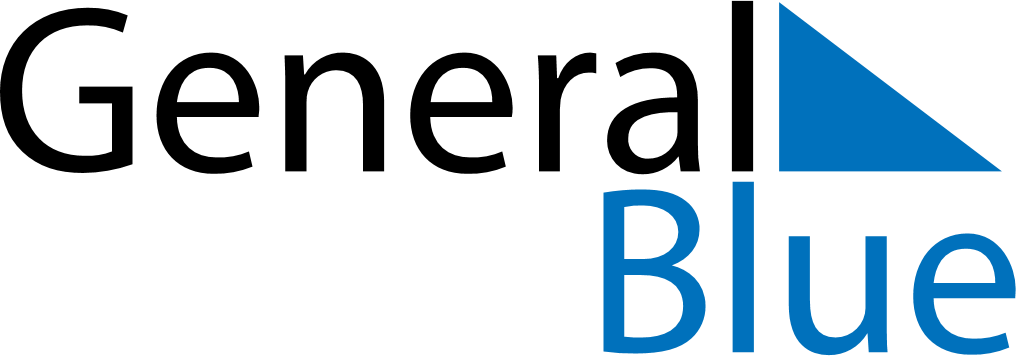 Weekly CalendarFebruary 5, 2023 - February 11, 2023Weekly CalendarFebruary 5, 2023 - February 11, 2023Weekly CalendarFebruary 5, 2023 - February 11, 2023Weekly CalendarFebruary 5, 2023 - February 11, 2023Weekly CalendarFebruary 5, 2023 - February 11, 2023Weekly CalendarFebruary 5, 2023 - February 11, 2023Weekly CalendarFebruary 5, 2023 - February 11, 2023SundayFeb 05SundayFeb 05MondayFeb 06TuesdayFeb 07WednesdayFeb 08ThursdayFeb 09FridayFeb 10SaturdayFeb 115 AM6 AM7 AM8 AM9 AM10 AM11 AM12 PM1 PM2 PM3 PM4 PM5 PM6 PM7 PM8 PM9 PM10 PM